V neděli 1. května 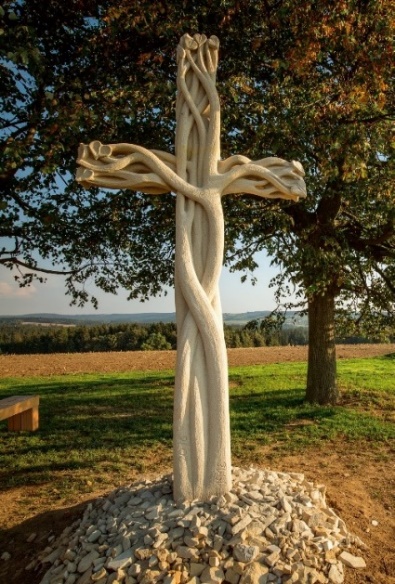 v 15.00 hodNA VEJDOCHUMODLITBY ZA MÍR A ZA ÚRODU Vyjdeme od kříže u hřiště v Jamách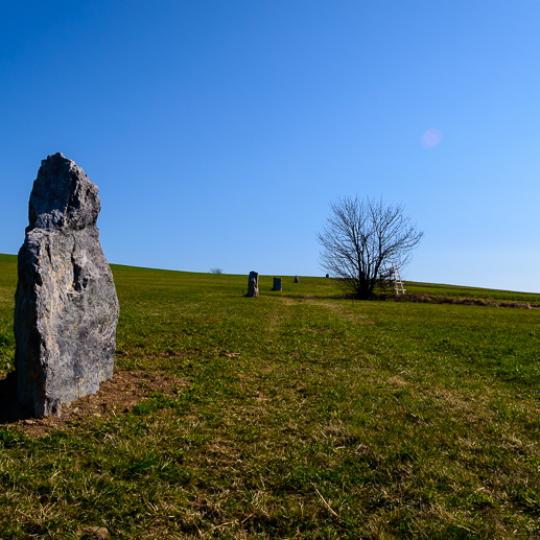 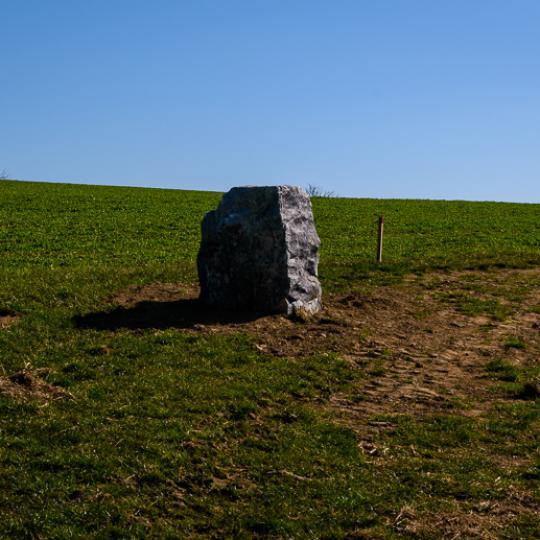 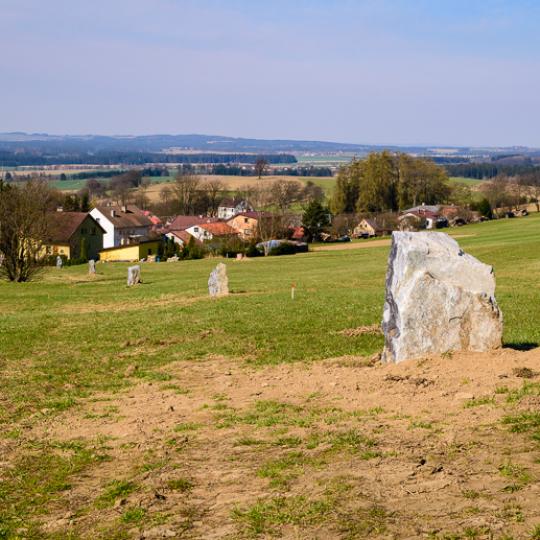 CESTOU ŽIVOTA KE STROMU ŽIVOTAProsby za Boží pokoj v srdcích, v rodinách, za mír u nás i v dáliProsby za Boží požehnání pro naše pole, louky, lesy, rybníky i zahradyMájová pobožnostPožehnání z vrcholu na všechny stranyNa závěr: Slovo starosty -  Májový podvečer s Karlem Hynkem Máchou -  Rozhled po kraji  Srdečně zve farnost Jámy, obec Jámy, otcové pallotini a kněží rodáci